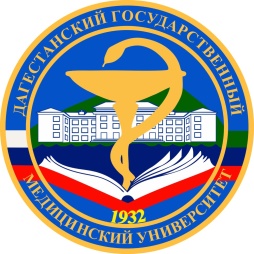 Объединенный Совет ОбучающихсяДагестанский Государственный Медицинский Университет__________________________________________________________________Протокол заседания.12 декабря 2020г.         На заседании присутствовало: 18 из 38 членов Совета.С докладом об Интернет безопасности выступил Крумов Шевкет, начальник отдела по работе с молодежными объединениями и развития добровольческих инициатив ГКУ «Республиканский дом детских и молодежных общественных объединений» при Министерстве по делам молодежи Дагестана.Он разъяснил, что Интернет является не только способом общения на расстоянии и источником информации, но и угрозой компьютерной безопасности, так как при скачивании различных программ, возможно скачивание  из сети компьютерного вируса.Так же он осведомил о методах безопасного использования социальных сетей, нормах их пользования, возможных утечек информации и правилах общения с  незнакомыми людьми в Интернете.В ходе объединенного совета обучающихся произошла замена Сулейманова Шамиля, члена Совета со Студенческого тьюторства на Ханову Регину.Единогласно членами Совета обучающихся было принято обновить положение ОСО. Была обсуждена работа студенческих организаций и предстоящая сессия.Председатель Объединенного Совета Обучающихся                                                                      Юнусова М. Н.Секретарь ОСО                                                                                 Габибова С. Б.